北區施工處OHSAS 18001安全作業標準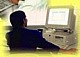 